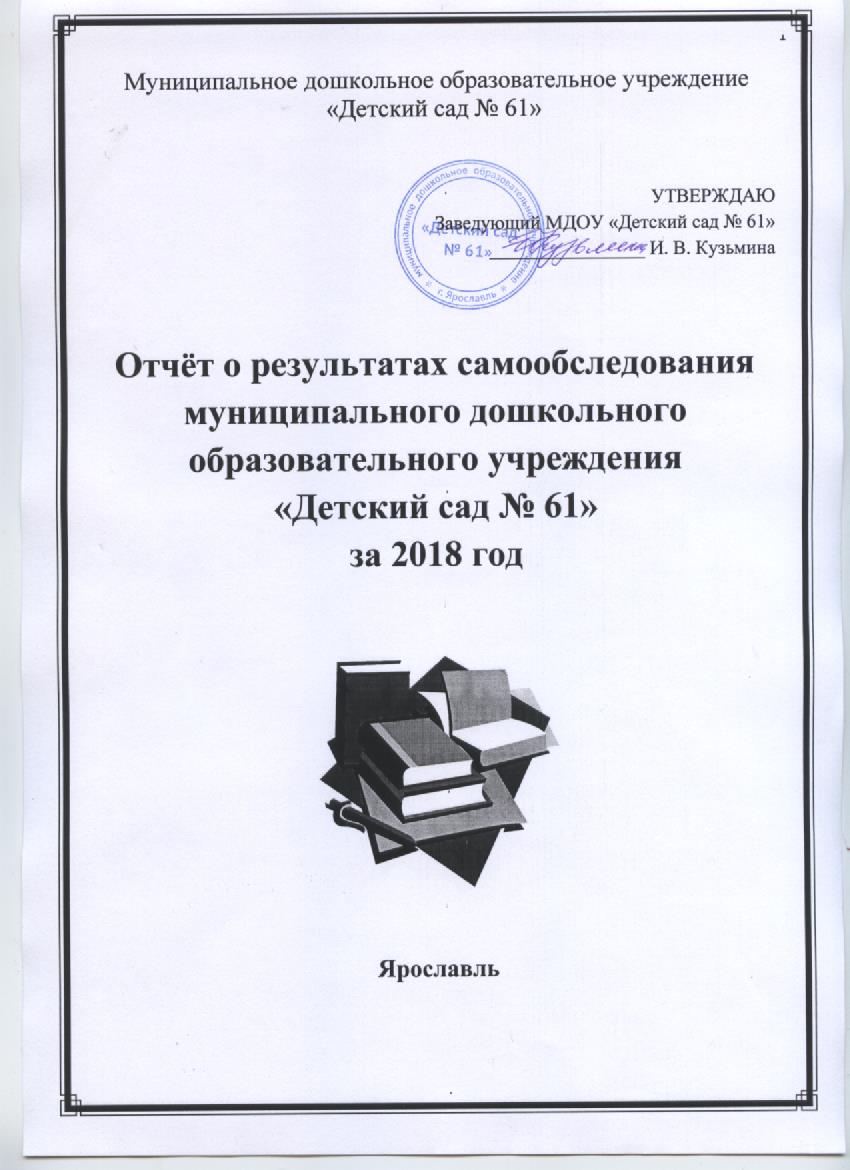 Аналитическая часть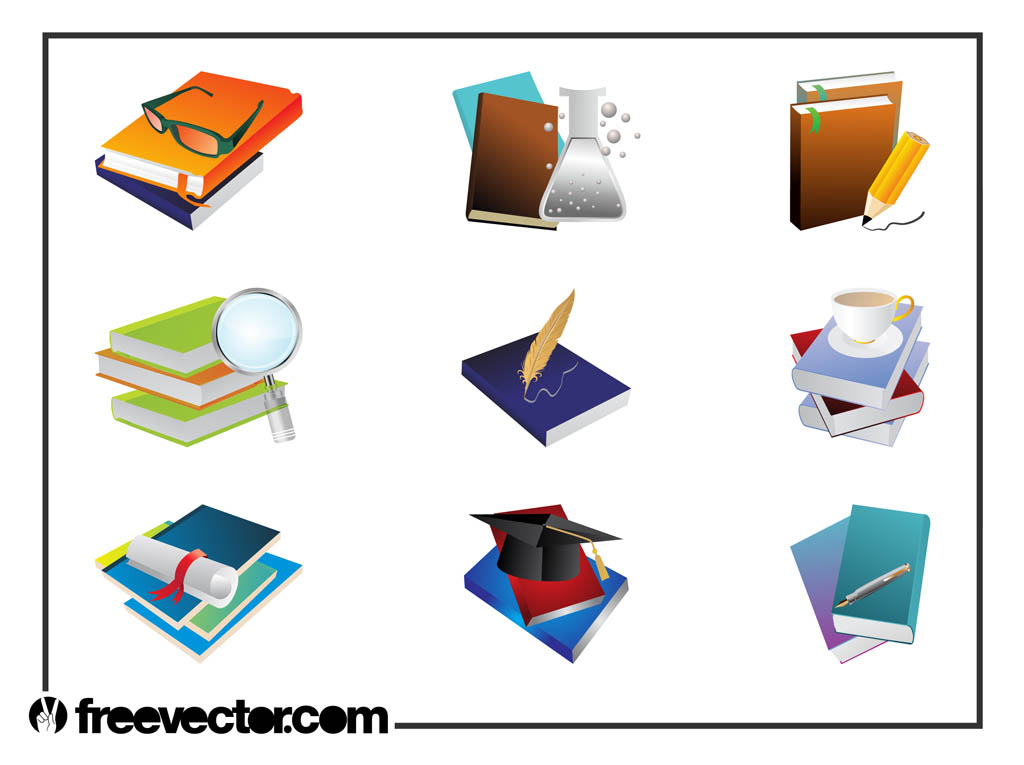 Информационная справкаСамообследование проводилось в соответствии с требованиями:Федерального закона от 29 декабря 2012 г. № 273-ФЗ «Об образовании в Российской Федерации (с изменениями и дополнениями)).Приказа Министерства образования и науки РФ от 14 июня 2013 г. № 462 «Об утверждении Порядка проведения самообследования образовательной организацией» и от 10 декабря 2013 г. Приказ Министерства образования и науки РФ от 14 декабря 2017 года № 1218 «О внесении изменений в Порядок проведения самообследования образовательной организации, утверждённый приказом Министерства образования и науки РФ от 14.июня 2013 г. № 462».Приказа № 1324 «Об утверждении показателей деятельности образовательной организации, подлежащей самообследованию». Постановления Правительства Российской Федерации от 05.08.2013 г. № 662 «Об осуществлении мониторинга системы образования».Цель самообследования: обеспечение доступности и открытости информации о деятельности МДОУ «Детский сад № 61».Сроки проведения самообследования -  с 01.01. 2018 г. - 31.12. 2018 г.                                                                            с 01. 09. 2017 г. - 31. 05. 2019 г.Форма проведения самообследования – отчет, включающий аналитическую часть и результаты анализа показателей деятельности детского сада.Информационная справкаАдрес: 150063, г. Ярославль, ул. Волгоградская, д.59 а.Заведующий: Кузьмина Ирина ВалентиновнаСтарший воспитатель: Борисова Наталья ЮрьевнаЛицензия: № 0000362/76Л02от 01 июля 2015 г.Год ввода в эксплуатацию: март 1982 г.Кол-во групп: 14 групп. Из них: 3 группы раннего возраста11 групп детей дошкольного возраста11 групп – общеразвивающей направленности3 группы – для детей с аллергопатологиейОбщее количество детей: 326 человекКоличественный состав воспитанников2018 годКол-во выпускников: 76 человекПриоритетные направления деятельности:▪ физкультурно-оздоровительная работа с детьми дошкольного возраста;▪ художественно-эстетическое развитие детей дошкольного возраста.МДОУ – Муниципальный ресурсный центр по реализации ФГОС ДО «Организационно-методическое сопровождение процессов реализации ФГОС ДО»Приказ департамента образования мэрии города Ярославля № 01-05/678 от 07.09.2018 г."О внесении изменения в приказ департамента образования мэрии города Ярославля от 10.07.2018 № 01-05/537.Оздоровительно-профилактическая деятельность в ДОУ2.1. Анализ состояния здоровья воспитанников ДОУГруппа здоровья(с 2011 г. кол-во воспитанников с детьми КП: кратковременного пребывания)(в динамике 2014-2018)Группа часто болеющих детей (ЧБД)(в динамике с 2014-2018)Общая заболеваемость(в динамике с 2014-2018)Пропуск по болезни одним ребёнком(в динамике с 2014-2018)Выводы:Анализ состояния здоровья воспитанников в 2018 г. выявил:детей с первой группой здоровья – 1 чел.;увеличение детей с хронической патологией по сравнению с 2017 годом (8,1% до 9,8%);уменьшение количества часто болеющих детей: по сравнению с 2017 г. с 32 чел. до 24 чел.преобладание заболеваемости с диагнозом ОРЗ и ОРВИ от общего количества;значительное уменьшение кол-ва инфекционных заболеваний по сравнению с 2017 г. с 18,5% до 5,2%;значительное уменьшение пропусков по болезни одним ребёнком с 16, 3дней до 11,5 дней.Анализ выполнения муниципального задания(в динамике с 2014-2018)Анализ выполнения муниципального задания за 2018 год выявил:по показателям МЗ «выполнение детодней» - не выполнен (69,1%);значительное уменьшение кол-ва дней, пропущенных по болезни по сравнению с 2017 г.;количество неболевших детей не изменилось (29 чел.);Индекс здоровья – хороший  (8,9), во сравнению с 2017 г. не изменился;показатель посещаемости воспитанниками по прочим причинам продолжает превышать пропуски по болезням по сравнению с 2017 г.;большинство детей нуждаются в особых технологиях физического развития, в которых должен быть учтен весь комплекс соматических, физических и интеллектуальных проблем. Эти технологии должны в первую очередь способствовать коррекции не только психомоторного, но и речевого, эмоционального и общего психического развития;показатели здоровья требуют систематического применения здоровьесберегающих технологий.2.3. Анализ адаптации детей в ДОУУчитывая тесную взаимосвязь между эмоционально-психологическим комфортом и соматическим здоровьем детей, в ДОУ осуществляется мониторинг адаптации вновь поступивших детей к условиям ДОУ. Диагностика адаптации осуществлялась по методике психолого-педагогического сопровождения детей в ДОУ И.В. Лапиной «Адаптация детей при поступлении в детский сад».В 2018-2019 учебном году в детский сад поступило 65 детей.Из них:42 ребенка имеют высокий уровень адаптированности (65%);21 ребенок – средний уровень адаптированности (32%);1 ребенок – низкий уровень адаптированности (1,5%).Уровень адаптированности по группамВыводы: адаптация детей к дошкольному учреждению проходит успешно. Воспитатели и специалисты ДОУ действуют грамотно и профессионально при организации своей работы и проведению адаптации детей.Большая часть из них имеет высокий и средний уровень адаптированности, который обусловлен устойчиво-спокойным эмоциональным состоянием детей, активностью в познавательной, игровой деятельности, а также инициативностью во взаимоотношениях со взрослыми и сверстниками. В детском саду создана система мероприятий по предупреждению дезадаптации детей при приеме в детский сад. Важной ее составляющей является психологическое обеспечение адаптационного процесса. В рамках этой системы с 2009 года в МДОУ № 61 функционирует Консультационный пункт, целью которого является оказание психолого-педагогической поддержки семьям, воспитывающим детей раннего и дошкольного возраста, не посещающих детский сад. Таким образом, мы можем сделать вывод о том, что воспитатели и специалисты ДОУ действуют эффективно и профессионально при организации своей работы и проведению адаптации, создают комфортные условия для пребывания ребёнка в детском саду.	Задачи по профилактике и преодолению дезадаптации детей в ДОУ:Осуществлять психологический анализ конкретных случаев нарушения процесса адаптации ребенка в условиях ДОУ.Способствовать выявлению причин дезадаптации и нарушения эмоционально-личностной сферы ребенка.Проводить оценку психо-эмоционального состояния ребенка в начале периода адаптации и после его окончания.Совершенствовать психолого-педагогическое взаимодействие педагогов и специалистов ДОУ в адаптационный период.Создавать условия для психолого-педагогического просвещения родителей (законных представителей) ребёнка о процессе адаптации.Образовательная деятельностьЦель: разностороннее развитие дошкольников с учетом их возрастных и индивидуальных особенностей.3.1. Результаты освоения детьмиосновной образовательной программы ДОУ2018-2019 учебный годПрофиль уровня освоения ООП ДОУСводная таблица результатов освоения детьмиосновной образовательной программы ДОУ2018-2019 учебный годДиаграмма уровня освоения воспитанниками ООП ДОУ(Сводная)                                 Октябрь 2018 г.                                                             Апрель 2019 г.Выводы: уровень освоения воспитанниками ООП ДОУ высокий: 97,2%, что констатирует факт успешности освоения ООП ДОУ.Сохраняется тенденция отказа родителей от прохождения ПМПК города (области) и перевода в специализированный детский сад тех воспитанников, которым было рекомендовано консультирование специалистами ПМПК города (области).Сравнительная диаграмма уровня освоения ООП ДОУ(в динамике с 2014-2019)Доля воспитанников с высоким и средним уровнем развития(в динамике с 2014-2019 гг.)Выводы: в течение 5 лет наблюдается устойчивая тенденция 100% освоения воспитанниками ООП ДОУ.3.2. Анализ реализации ООП ДОУ по направлениям развития дошкольниковСводная таблица данных уровня освоения ООП ДОУ по направлениям развития 2018-2019 учебный годПрофиль уровня освоения ООП ДОУ по направлениям развития2018-2019 учебный годВыводы: По всем направлениям развития воспитанников в 2018-2019 учебном году наблюдается положительная динамика уровня усвоения программного материала: 4,8 (96%) -4,9(98%) баллов из 5 возможных.Перспектива:Совершенствовать организационно-методические условия для реализации Концепции развития математического образования в ДОУ.Продолжать формировать устойчивую мотивацию у педагогов на использование современных педагогических технологий в работе с дошкольниками.Внести в план работы на 2018 г. практико-ориентированные мероприятия, направленные на оптимизацию использования в работе с детьми личностно-ориентированных и игровых технологий. Активизировать деятельность по реализации ООП ДОУ в направлении «Физическое развитие» посредством интеграции педагогического состава и специалистов.Оптимизировать работу с семьёй в направлении «Физическое развитие».«Физическое развитие»Цель: охрана и укрепление здоровья воспитанников, формирование основы культуры здоровья.Задачи:Сохранение и укрепление физического, психического и эмоционального здоровья детей;Воспитание культурно-гигиенических навыков;Формирование начальных представлений о здоровом образе жизни;Приобретение опыта в следующих видах деятельности детей: двигательной, способствующих правильному формированию опорно-двигательной системы организма, развитию равновесия, координации движения, крупной и мелкой моторики, выполнением основных движений, овладение подвижными играми с правилами.Становление целенаправленности и саморегуляции в двигательной сфереОвладение элементарными нормами и правилами (в питании, закаливании, при формировании полезных привычек и т.д.)Выводы: Данные мониторинга констатируют высокий уровень освоения ООП ДОУ (97%).Анализ   результатов   динамики   физического   развития   детей   за   2018-2019 учебный год выявил:Воспитанники детского сада успешно усваивают образовательную программу учреждения по направлению «Физическое развитие».Недостаточный уровень (низкий) освоения ООП ДОУ по направлению «Физическое развитие» не имеет никто. Хорошие показатели освоения программы по разделу «Физическая культура» обусловлены наличием в учреждении:Системы работы в направлении «Физическое развитие»: образовательная деятельность, медико-профилактическая деятельность, материально-техническая деятельность.Программы «Здоровье».Благоприятной психологической атмосферы.Квалифицированных специалистов.Тесного сотрудничества педагогов и специалистов ДОУ.Эффективной и целесообразной развивающей предметно-пространственной среды.Условий для детей с аллергопатологией.Взаимодействия с родителями воспитанников.В рамках решения спланированных задач были проведены следующие мероприятия:Проектная деятельность: «Мы растём», «Психолого-педагогическое сопровождение адаптации воспитанников в период поступления в детский сад», «Хорошо быть здоровым», «Мама, папа, я – спортивная семья», «Лето 2018».Организационно-массовые мероприятия для детей «Умные каникулы» (сетевое взаимодействие МДОУ № 61, 54, 56, 68, 145): весёлые старты «Я здоровье берегу – сам себе я помогу», квест-игра «По сказочным дорожкам», спортивное развлечение «В поисках книги здоровья», физкультурный досуг «Туристический поход с Бабой-Ягой», викторина «В здоровом теле – здоровый дух».Тематический педсовет «Безопасность и здоровье детей в наших руках или как провести собрание с родителями».Мастер-класс (в рамках деятельности ДОУ как МРЦ) «Квест-игры в работе с родителями»: деловая игра «Компетентный родитель – счастливый ребёнок».«Наши успехи и достижения» - итоговые занятия по физкультуре.Совместные спортивные мероприятия с родителями в группах среднего, старшего и подготовительного возраста, приуроченные к 23 февраля.Акции «Как хорошо быть здоровым».Выставки изобразительного творчества «Зимняя прогулка», «Как хорошо, когда мы вместе».Выставка самодельных книжек-малышек «Здоровье: от а до я».Стендовая информация для родителей: «Что нужно знать о прививках», «Осторожно, гололёд», «Красивая осанка», «Безопасность наших детей», «В каких продуктах живут витамины».Физкультурные досуги и спортивные праздники.Народное гуляние «Весна-Красна солнце привела»Недели здоровья (осенняя, зимняя, весенняя).Систематически проводятся: утренняя гимнастика, как средство тренировки и закаливания организма, ритмическая гимнастика, физкультурные занятия разных видов, медико-педагогический контроль, подвижные игры на прогулке, физкультминутки на занятиях, игровой массаж по методике А. Уманской. Инструктаж «Обеспечение психологического и физического комфорта воспитанников в условиях ДОУ», «Обеспечение безопасных условий пребывания воспитанников в ДОУ».Аналитическая деятельность: Медико-педагогическая диагностика состояния здоровья воспитанников ДОУ, Выявление и планирование коррекционно-развивающей работы с детьми «группы риска», Результаты работы с детьми «группы риска» (промежуточные и итоговые), «Результаты итоговой диагностики детей подготовительных групп к обучению в школе», «Анализ уровня профессиональной компетентности педагога», обработка данных и внесение результатов в журналы, анализ проведения занятий и закаливающих мероприятий в режиме дня, анализ адаптации вновь поступивших воспитанников.Функционирует ПМПк ДОУ.Выводы: У воспитанников сформировано сознательное отношение к собственному здоровью, понимание того, что здоровье – самая величайшая ценность, дарованная человеку природой. Дошкольниками освоены культурно-гигиенические навыки в соответствии с возрастными особенностями, они понимают необходимость и пользу быть аккуратным, самостоятельным. Применяют культурно-гигиенические навыки и навыки самообслуживания, стараются помогать другим. Мониторинг воспитательно-образовательного и оздоровительного процесса показал положительную динамику физического развития детей.Перспективы:Совершенствовать систему мероприятий, направленную на укрепление здоровья воспитанников.Совершенствовать систему мероприятий по информированию родителей об основах здорового образа жизни.Оказывать помощь родителям воспитанников в сохранении и укреплении физического и психического здоровья ребенка;Совершенствовать материально-техническую базу ДОУ, как одно из условий, необходимых для защиты, сохранения и укрепления здоровья каждого ребенка.Совершенствовать контрольную деятельность за правильной реализацией в ДОУ направления «Физическое развитие».«Социально-коммуникативное развитие»Цель: усвоение норм и ценностей, принятых в обществе, включая моральные и нравственные ценности;развитие общения и взаимодействия со взрослыми и сверстниками;становление самостоятельности, целенаправленности и саморегуляции собственных действий;развитие социального и эмоционального интеллекта, эмоциональной отзывчивости, сопереживания, формирование готовности к совместной деятельности со сверстниками, формирование уважительного отношения и чувства принадлежности к своей семье и к сообществу детей и взрослых в Организации;формирование позитивных установок к различным видам труда и творчества;формирование основ безопасного поведения в быту, социуме, природе.Данные уровня освоения ООП ДОУВыводы: Данные мониторинга образовательной области «Социально-коммуникативное развитие» констатируют высокий уровень освоения воспитанниками ДОУ программного материала – 98%.Успешность освоения ООП ДОУ обусловлено:Наличием системы работы по социально-коммуникативному развитию воспитанников, рассматриваемой с позиции 3 ракурсов: социализация (ребёнок в семье и сообществе); трудовое воспитание (самообслуживание, самостоятельность); формирование основ безопасности.Использованием интерактивных форм работы с воспитанниками: месячники безопасности, тематические недели, грамотное планирование совместной взросло-партнёрской деятельности, способствование организации самостоятельной деятельности детей, организовано руководство воспитателями деятельностью детей по методу игра-труд.Используются эффективные образовательные технологии (проектная деятельность, лэпбук, игровые технологии).Пополняется развивающая предметно-пространственная среда.Налажено сотрудничество с семьёй.В рамках направления «Социально-коммуникативное развитие» проведены мероприятия:Групповые проекты «Моя семья», «Наша безопасность», «Моя профессия. Когда я вырасту, то стану…», «Гражданско-патриотическая позиция дошкольников 6-7 лет», «Улицы моего родного города».Стендовая информация: «Искусство быть родителем», «Убираю игрушки сам», «Полезные вопросы детям».Организовано сетевое взаимодействие с воспитанниками МДОУ № 54, 56, 68, 145.Оформлены выставки изобразительного творчества «Как хорошо, когда мы вместе», «Дорожная азбука».Проведены месячники безопасности.Акции «Мы вместе», «Каждую соринку – в корзинку».Перспективы:Активизировать театрализованные игры детей.Активизировать совместную деятельность детей, родителей и педагогов.Совершенствовать применение активных форм взаимодействия с родителями (тренинги, акции, круглый стол и т.п.);Активизировать проведение педагогических срезов знаний воспитанников о себе, семье, обществе посредством бесед, вопросов.Проводить мероприятия, игры, направленные на формирование сплочённости коллектива воспитанников, дружелюбных, отзывчивых отношений друг с другом.Совершенствовать педагогические условия развития трудовых навыков дошкольников в ДОУ.«Познавательное развитие»Цель: Развитие интересов детей, любознательности и познавательной мотивации, как внутреннего качества личности.Задачи:Формировать познавательные действия;Развивать воображение и творческую активность;Формировать первичные представления о себе, других людях, объектах окружающего мира, о свойствах и отношениях объектов окружающего мира;Формировать представления о малой родине и Отечестве, о социокультурных ценностях нашего народа, об отечественных традициях и праздниках;Формировать представления о планете Земля как общем доме людей, об особенностях ее природы, многообразии стран и народов мира.Выводы: Анализ развития познавательных процессов позволяет констатировать, что дети ДОУ довольно успешно осваивают образовательную программу (96%).По результатам мониторинга отмечается положительная динамика в познавательном развитии у детей.Данные результаты были достигнуты благодаря:Последовательной и систематичной совместной деятельности воспитанников, и педагогов.Созданию условий, способствующих развитию интеллектуальной, информационной, социальной сферах личности: РППС, индивидуально-личностный и дифференцированный подход, разноуровневое обучение, применение современных эффективных образовательных технологий (деятельностного подхода «Ситуация» Л. Г. Петерсон, метод проектов, ТРИЗ, моделирование, интеллектуальные игры, лэпбук, «Маленький исследователь» Савенкова и др.), создание ситуации успеха, психологический комфорт, ИКТ.Личностному росту педагогов: КПК, посещение мастер-классов, обмен опытом и др.Проектная деятельность: эколого-познавательный проект «Четыре времени года», исследовательские проекты «Куда пропал снеговик?», «Для чего нужна вода», педагогические проекты «Удивительный мир часов».Семинар-практикум «Математика – это интересно».Мастер-классы «Интеллектуальные игры: своевременно, эффективно, увлекательно», «Современные образовательные технологии в ДОУ как средство воспитания успешного ребёнка», «Моделирование как средство логико-математического развития детей дошкольного возраста».Конкурс-выставка «Лэпбук- интерактивная папка, как современное средство воспитания и обучения детей».Консультативный материал «Математическое развитие дошкольников в соответствии с ФГОС ДО», «Как сформировать познавательный интерес к математике. РПП математическая среда».Стендовая информация «Дидактические игры по математике, рекомендуемые для их проведения дома».Проведение дня знаний.Проблемы:Средний уровень умения воспитанников устанавливать причинно-следственные связи.Опыт в реализация на практике современных образовательных технологий.Перспективы:Нарабатывать опыт в использовании современных эффективных образовательных технологий.Активизировать развитие у воспитанников способности к моделированию пространственных отношений между объектами в виде рисунка, плана, схемы – развитие инженерного мышления.Повышение профессиональной компетентности педагогических кадров.Совершенствование совместной деятельности ребенка со взрослым.Внедрение технологии И. Сухина «Шахматы-школе».«Речевое развитие»Цель: овладение речью как средством общения и культурыЗадачи:Обогащение активного словаря;Развитие связной, грамматически правильной диалогической и монологической речи;Развитие речевого творчества;Развитие звуковой и интонационной культуры речи, фонематического слуха;Знакомство с книжной культурой, детской литературой, понимание на слух текстов различных жанров детской литературы;Формирование звуковой аналитико-синтетической активности как предпосылки обучения грамоте.Выводы:Воспитанники успешно овладевают ООП ДОУ в направлении «Речевое развитие» (96%).Данные успехи были достигнуты благодаря:Направленности обучения детей на устранение речевого дефекта.Предупреждению возможных трудностей, связанных с общением со сверстниками и взрослыми, обусловленных речевым недоразвитием. Развитие речи, психических процессов и моторных функций осуществляется в строгой системе и интегративно связано со всеми направлениями реализации ООП ДОУ.Наличие условий тесной взаимосвязи и преемственности в работе всего медико-психолого-педагогического коллектива: учитель-логопед, педагог-психолог, медсестра, музыкальный руководитель, инструктор по физкультуре, воспитатели.В 2018-2019 учебном году в рамках направления «Речевое развитие» проведены мероприятия.Проектная деятельность в группах: «Умные ручки», «Для чего нужны нам сказки», «Развитие мелкой моторики рук у детей младшего дошкольного возраста», «Музыкальные пальчики»Конкурс на лучшее прочтение стихотворения «Юный чтец» (на уровне ДОУ), «Живое слово» (на уровне района).Встреча с работниками библиотек «Книжкина неделя»Практикум «Современные развивающие технологии: этапы обучения ТРИЗ».Проблемы:Владение воспитанниками монологической речью.Наличие большого количества воспитанников с проблемами речевого развития.Отказ от прохождения ПМПК.Отказ от рекомендуемой ПМПК группы компенсирующей направленности.Недостаточное внимание родителей к устранению речевых проблем ребёнка.Перспектива:Совершенствовать речь детей как средство общения.Активизировать в речи детей выразительные средства языка.Отрабатывать интонационную выразительность речи.Способствовать развитию у детей самостоятельности суждений.Совершенствовать знания родителей по вопросам развития речи дошкольников.Продолжать работу по пополнению литературного багажа воспитанников сказками, рассказами, стихотворениями, загадками, считалками, скороговорками.Обучать и совершенствовать умение пересказывать содержание услышанных произведений.Логопедический блокЦель: овладение речью, как средством общения, обеспечение максимального раскрытия потенциальных возможностей дошкольников в совершенствовании речевых, коммуникативно- риторических умений.Задачи: обогащение словаря;формирование грамматически правильной речи; воспитание звуковой культуры речи;развитие связной речи.Все задачи достаточно успешно реализуются в ДОУ.   Октябрь 2018 г.Учителем-логопедом направлено на коррекционную работу 140 человек. Из них:5-6 лет – 69 человек.6-7 лет – 71 человек.Апрель 2019 г.Учителем-логопедом осмотрено 142 человека. Из них:5-6 лет – 71 человек.6-7 лет – 71 человек.Результаты уровня развитияосновных показателей речевого развития2018-2019 г.Выводы: У большинства детей оптимальный, высокий и средний уровень речевого развития. Низкого уровня речевого развития нет.Коррекционная работаРабота по оказанию необходимой коррекционной помощи детям с фонетико-фонематическими нарушениями речи проводилась в следующих направлениях:Формирование правильного звукопроизношения.Дифференциация смешиваемых звуков.Развитие фонематического восприятия, слуха, доступных форм звуко-слогового анализа и синтеза.Уточнение, обогащение и активизация лексического запаса в процессе нормализации звуковой стороны речи.Формирование грамматически правильной речи.Проблемы:Односложная, состоящая из простых предложений речь (так называемая «ситуативная» речь). Неспособность грамматически правильно построить распространенное предложение.Недостаточный словарный запас.Замусоривание речи сленговыми словами (результат просмотров телевизионных передач), употребление нелитературных слов и выражений.Сложности в построении монолога: сюжетный или описательный рассказ на предложенную тему, пересказ текста своими словами.Перспектива:Работа с детьми:Использовать в работе эффективные образовательные и развивающие технологии, методы, направленные на развитие речи воспитанников (ТРИЗ, метод моделирования, мнемотехника)Работа с родителями:Продолжать работу по обеспечению тесного контакта между логопедом и родителями по преодолению и устранению речевых нарушений у детей.Проводить для родителей открытые занятия (как надо заниматься дома с ребёнком, чтобы процесс автоматизации поставленных звуков проходил быстрее).Продолжать привлекать внимание родителей к проблеме развития речи воспитанников: давать домашние задания на пересказ знакомой сказки, на составление рассказа из личного опыта: о любимой игрушке, любимом мультфильме, домашнем животном.Продолжать работу по взаимодействию семьи и детского сада, которое подразумевает, что все окружающие люди (родители и педагоги) действуют взаимосвязано – решают единые задачи, согласовывают свои действия и наблюдения.Работа с воспитателями:Повышать профессиональную компетенцию по применению эффективных технологий, методов, речевых игр и т.п. в работе с воспитанниками.Продолжать работу по обеспечению тесной взаимосвязи в работе логопеда с воспитателями групп и специалистами ДОУ.Коррекционная работа с детьми ОНР проводится с 3 воспитанниками, в соответствии с Адаптированной образовательной программой ДОУ, не пожелавшими перейти в группу компенсирующей направленности в соответствии с заключением ПМПК.«Художественно-эстетическое развитие»Цель: развитие предпосылок ценностно-смыслового восприятия и понимания произведений искусства (словесного, музыкального, изобразительного), мира природы.Задачи: Становление эстетического отношения к окружающему миру;Формирование элементарных представлений о видах искусства;Восприятие музыки, художественной литературы, фольклора;Стимулирование сопереживания персонажам художественных произведений;Реализация самостоятельной творческой деятельности детей (изобразительной, конструктивно-модельной, музыкальной и др.)Изобразительная деятельностьВыводы:Отмечается позитивная динамика продвижения развития детей в освоении основной и парциальных программ.У детей сформирован положительный интерес к художественно-творческой деятельности. Дети владеют умениями работать по правилу и образцу, слушать взрослого и выполнять его инструкции.Воспитанники понимают выразительные средства искусства, окружающих предметов (быта), зданий, сооружений.Умеют оценивать созданные изображения.Данные положительные результаты достигнуты благодаря созданию условий, способствующих развитию изобразительной деятельности воспитанников: РППС, ситуация поддержки и успеха, индивидуальный подход, наличие педагога ИЗОдеятельности, использованию образовательных технологий, применение разнообразных форм работы с детьми (выставки, практические занятия, индивидуальная работа, самостоятельная деятельность, тематические беседы).Проблемы:Уровень ручной умелости.Стереотипное состояние творческих возможностей детей.Рисование по собственному замыслу.Периодическое создание условий для воспитанников, привлекающих к участию самих воспитанников в трансформации групповой среды.Перспектива:Активизация организации в групповых комнатах мест для свободного рисования, реализации творческой активности ребенка.Пополнение наглядно-стендовой информации.Активизировать родителей в участии жизни ДОУ.Перспективы:Работа с детьми:Продолжать формировать устойчивый интерес к процессу своего труда.Использовать образовательные ситуации, ориентированные преимущественно на развитие продуктивной деятельности.Поддерживать творческую инициативу детей, создавая в группах атмосферу сотрудничества, коллективной творческой деятельности по интересам.Способствовать самостоятельному поиску выразительности образа, сочетания материалов и техник.Формировать художественную культуру, основы искусствоведческих знаний об изобразительном искусстве.Работа с родителями:Обогащать художественно-эстетический опыт дошкольников за счёт объединения усилий детского сада и семьи, а также понимания единства целевых ориентиров.Работа с педагогами:Продолжать сотрудничество по индивидуальной работе с воспитанниками, а также подготовительной работы к занятиям по рисованию.Музыкальная деятельностьУровень развития музыкальных способностей2018-2019 г.Выводы: наблюдается стабильность и положительная динамика в усвоении ООП ДОУ по направлению «Музыкальное развитие».Наблюдается:Проявление у дошкольников интереса к занятиям музыкой, танцевально-ритмической деятельностью, участием в постановках музыкальных сказок.Расширился «интонационный словарь» воспитанников.Развиваются нравственно-коммуникативные и волевые качества личности (культура общения, активность, инициатива, вежливость, чуткость, доброта, умение довести дело или роль до конца).Данные положительные результаты обусловлены:Наличием и использованием парциальных программ.Квалификацией музыкальных руководителей.Творческим подходом и поиском интересных направлений развития музыкального творчества воспитанников.Применение здоровьесберегающих технологий, ИКТ.Мотивационный аспект приобщения к музыкальному искусству.Современный взгляд на музыкальное искусство.Разнообразная развивающая предметно-пространственная музыкальная среда.Сотрудничество и активность всех участников образовательной деятельности.Перспектива:Продолжать развивать творческие способности детей через применение поисковых творческих заданий, вариативность методов и приёмов, видов занятий, разнообразие форм организации детей.Максимально приобщать воспитанников к «живому» искусству: творческие встречи с деятелями искусства, мастерами исполнительского творчества в детском саду, сотрудничество с детской школой искусств.Анализ готовности выпускников к обучению в школеЦель: сохранение психического, соматического и социального благополучия детей в процессе воспитания и обучения в ДОУ.Задачи:Гармоничное, эмоциональное и интеллектуальное развитие ребёнка;Осуществление психокоррекционной и развивающей работы с детьми;Осуществление обучающей работы с педагогами и родителями;Активное взаимодействие с семьёй: оказание родителям практической помощи в воспитании детей и получении знаний в области педагогики и психологии через индивидуальное и групповое консультирование по проблемам.В начале учебного года в подготовительных группах №6, №7 и №9, № 13 была проведена первичная психолого-педагогическая диагностика готовности детей к обучению в школе.В обследовании по методике Керна-Йерасека «Ориентационный тест школьной зрелости» приняли участие 76 человек.31 человек – высокий уровень готовности к обучению в школе.45 человек – средний уровень готовности к обучению в школе.Выводы: Основную сложность у воспитанников вызывают:задания на оценку сформированности звукового и звукобуквенного анализа материала, подаваемого на слух.сформированность графической деятельности.произвольная регуляция собственной деятельности. Родители воспитанников проконсультированы по результатам диагностического обследования, им даны необходимые рекомендации.В апреле 2019 г. в подготовительных группах №6, №7, №9 и №13, была проведена повторная психолого-педагогическая диагностика готовности детей к обучению в школе.49 человек (64,5%) - высокий уровень готовности к обучению в школе.12 человек (15,8%) - выше среднего уровень готовности к обучению в школе.15 человек (19,7%) -  средний уровень готовности к школьному обучению.Выводы: Мониторинг детского развития осуществлялся с использованием метода наблюдения, критериальных методик и тестовых методов при участии специалистов ДОУ (психолог, логопед, инструктор по физической культуре и плаванию, музыкальный руководитель, педагог ИЗО).Итоговые результаты уровня готовности выпускников к школе, приобретённых в результате освоения ООП ДОУ в 2018-2019 учебном году свидетельствуют об успешном её освоении в соответствии с возрастом.Высокий уровень развития и выше среднего из выпускников наблюдается у 61 воспитанника (80,3%).Низкий уровень не наблюдается.	Результаты анкетирования«Удовлетворенность родителей качеством дошкольного образования»2018 годЦель: определить удовлетворенность родителей образовательной деятельностью, осуществляемой в детском саду.В анкетировании приняли участие 14 групп учреждения, 242 семьи – 74,2%Оценка: 5-ти бальная системаВыводы:«отлично» – 83,95% семей«хорошо» - 14,2 % семей«удовлетворительно» - 1,8 % семей «неудовлетворительно» - 0% семейВыводы:Удовлетворенность родителей качеством образования: 98,15 %.«Отношение воспитателей и мл. воспитателей к ребёнку» - 100%«Образование и развитие ребенка, подготовка к школе» - 99,2%«Условия пребывания ребёнка в ДОУ» - 98,8%«Обеспечение безопасности и здоровья ребенка во время пребывания в ДОУ» - 97,9%«Приемлемость уровня дополнительных расходов, связанных с пребыванием ребенка в ДОУ» - 97,1%«Питание ребёнка в ДОУ» - 96,3%Общие выводы: родительский состав ДОУ высоко оценивает качество предоставления образовательной услуги в ДОУ.	IV. Методическая деятельность в ДОУЦель: предоставление качественной образовательной услуги.Задачи:оказание помощи в развитии творческого потенциала педагогическим работникам образовательного учреждения;удовлетворение информационных, учебно-методических, образовательных потребностей педагогических работников образовательного учреждения;создание условий для организации и осуществления повышения квалификации педагогических и руководящих работников образовательного учреждения;оказание учебно-методической и научной поддержки всем участникам образовательного процесса;содействие выполнению целевых федеральных, региональных и муниципальных программ развития дошкольного образования.Характеристика кадрового обеспечения образовательного процессаДоля молодых специалистов (со стажем работы до 5 лет)Выводы: Сохраняется тенденция омоложение коллектива. Пришедшие за последние 3 года молодые педагоги, обосновались в коллективе, имеется стремление к повышению квалификации.Возрастной показательСтажевые показателиОбразовательный уровеньВыводы: Педагогический состав разновозрастной. Наблюдается баланс опытных педагогов со стажем и молодых и начинающих.Все педагоги имеют образование в соответствии с требованиями.Преобладают педагоги с высшим образованием (61,7%). Итоги аттестации педагогических работников ДОУна квалификационные категории Аттестовано на высшую квалификационную категориюАттестовано на первую квалификационную категориюАттестовано на соответствие занимаемой должностиУровень квалификацииДоля педагогов, имеющих высшуюи первую квалификационные категорииВыводы: Доля педагогов, имеющих высшую и первую квалификационные категории составила 53 %. Сохраняется большая доля педагогов, которые работают в ДОУ до 2-х лет. Доля педагогов, повысивших квалификационную категориюза период с 2015-2019 г.Выводы: в связи с притоком молодых специалистов и омоложением коллектива педагогов наблюдается тенденция снижения количества аттестуемых педагогов. Повышение уровня профессиональной компетентностиСравнительная таблица прохождения педкадрамикурсов повышения квалификации (КПК)Выводы: наблюдается тенденция стабильности прохождения педагогами ДОУ курсов повышения квалификации, мотивационная готовность к самообразованию, самосовершенствованию.Научно-методическая обеспеченность образовательной деятельностиКомплексная программа: «От рождения до школы», под ред. Н.Е.Вераксы,,Т.С.Комаровой, М.А.ВасильевойЦель: создание благоприятных условий для полноценного проживания ребенком дошкольного детства, формирование основ базовой культуры личности, всестороннее развитие психических и физических качеств в соответствии с возрастными и индивидуальными особенностями, подготовка к жизни в современном обществе, к обучению в школе, обеспечение безопасности жизнедеятельности дошкольника.Задачи:Забота о здоровье, эмоциональном благополучии и своевременном всестороннем развитии каждого ребенка;Создание в группах атмосферы гуманного и доброжелательного отношения ко всем воспитанниками, что позволяет растить их общительными, добрыми, любознательными, инициативными, стремящимися к самостоятельности и творчеству;Максимальное использование разнообразных видов детской деятельности, их интеграция в целях повышения эффективности воспитательно-образовательного процесса;Творческая организация (креативность) воспитательно-образовательного процесса;Вариативность использования образовательного материала, позволяющая развивать творчество в соответствии с интересами и наклонностями каждого ребенка;Уважительное отношение к результатам детского творчества;Единство подходов к воспитанию детей в условиях дошкольного образовательного учреждения и семьи;Соблюдение в работе детского сада и начальной школы преемственности, исключающей умственные и физические перегрузки в содержании образования детей дошкольного возраста, обеспечивая отсутствие давления предметного обучения.Парциальные программы1. Н.П.Кочетова «Физическое воспитание и развитие детей раннего возраста», программа «Кроха», М. Просвещение, .2. Т.И.Осокина, Е.А.Тимофеева, Т.Л.Бочина «Обучение плаванию в д/с», М., Просвещение, .3. Н.Ф.Сорокина «Театр-творчество-дети», М., Аркти, .4. О.А.Куревина, Г.Е.Селезнева «Путешествие в прекрасное», программа «Школа 2100», М., «Баласс», .5. О.П.Радынова «Музыкальные шедевры», М.,1999 г.6. В,А.Петрова «Малыш» - программа развития музыкальности у детей раннего возраста.7. Р.Б. Стеркина, О.Л. Князева, Программа  Я, ты, мы, М., Просвещение, .8. Р.Б.Стеркина, О.Л.Князева, Н.Н.Авдеева, Основы безопасности детей дошкольного возраста, СПб, «Детство-Пресс», .9. С.Н.Николаева Юный эколог. – М.: Мозаика-Синтез, 199910. Школа 2100. Образовательная программа. // Под редакцией А.А.Леонтьева. Выпуск 3. – М., «Баласс». 1999 ▪ Р.Н. Бунеев, Е.В. Бунеева, Т.Р.Кислова Программа дошкольного курса развития речи и подготовки к обучению грамоте. – М., «Баласс», 1998▪ Л.Г.Петерсон, Е.Е.Кочемасова, Н.П. Холина  Программа дошкольной подготовки по математике детей 3-6 лет. =- М., «Баласс», 1999▪ А.А.Вахрушев, Е.Е.Кочемасова, Ю.А.Акимова Программа для дошкольников «Окружающий мир». – М., «Баласс», 1999Приоритетные направления деятельности ДОУФизкультурно-оздоровительная деятельность в ДОУЦель: охрана здоровья воспитанников, формирование основы культуры здоровья.Задачи:Совершенствовать физическое и эмоциональное здоровье детей;Формировать у воспитанников осознанное отношение к своему здоровью и воспитывать потребности в здоровом образе жизни у детей и родителей;Развивать физические качества детей;Совершенствовать условия двигательной активности детей.Результат:Гармоничное развитие психического и физического здоровья воспитанников;Развитие потребности у воспитанников и семей в здоровом образе жизни;Применение здоровьесберегающих технологий в условиях ДОУ и семьи.Художественно-эстетическая деятельность в ДОУЦель: воспитание эстетической культуры ребенка как интегрального личностного образования, которое включает в себя совокупность качеств, свойств, проявлений, позволяющих человеку полноценно воспринимать прекрасное и участвовать в его создании.Задачи:Совершенствовать образовательную работу, обеспечивающую художественно-эстетическое направление развития детей;Приобщать дошкольников к общечеловеческим ценностям и культуре;Развивать творческую направленность личности ребенка;Развивать эстетический вкус и художественные способности детей.Результат:Совершенствование условий, способствующих воспитанию культуры ребенка-дошкольника;Повышение профессиональной компетентности педагогов ДОУ в реализации художественно-эстетической направленности деятельности ДОУ.Психолого-педагогическое взаимодействие детского сада и семьиЦель: объединить усилия ДОУ и семьи в осуществлении воспитания и развития образовательного пространства «Детский сад» и воспитанников ДОУ.Задачи:Совершенствовать современную стратегию взаимодействия ДОУ и семьи;Формировать в ДОУ атмосферу общности интересов и эмоциональной взаимоподдержки педагогического и родительского состава;Создавать условия для заинтересованного и активного участия родителей в воспитательно-образовательной и оздоровительной деятельности;Оптимизировать инновационные формы работы с родителями.Результат:Замотивированность родительского состава на участие в жизнедеятельности ДОУ;Оказание квалифицированной психолого-педагогической помощи семье;Осознанно-правильное отношение родителей к воспитанию собственного ребенка.Нравственно-патриотическое воспитание дошкольниковЦель: развитие у воспитанников социально-значимых ценностей, гражданственности, патриотизма.Задачи:Формировать личностное сознание ребенка-дошкольника;Формировать экологическое мировоззрение;Развивать представление о человеке в истории и культуре;Развивать коммуникативные способности;Воспитывать у детей национальную гордость, чувство уважения к истории и культуре нашей Родины;Активизировать систему работы с родителями по проблеме нравственно-патриотического воспитания в семье.Результат:Правильное отношение воспитанников ДОУ к обществу, людям, труду, своим обязанностям;Формирование первых чувств патриотизма: гордости за свою Родину, любовь к родному краю, уважение традиций;Систематизация знаний и умений педагогов по данной проблеме;Активизация совместных мероприятий: родители – дети - детский сад.Инновационная деятельность ДОУЦель инновационной деятельности – улучшение способности педагогической системы образовательной Организации достигать качественно более высоких результатов образования.Цель: расширение единого информационно-методического пространства по созданию системы непрерывного профессионального развития каждого педагогического работника и построение его на принципах сетевого взаимодействия (МДОУ № 61, 6, 69, 149)Задачи:1.Совершенствовать профессиональную компетенцию педагогических и руководящих работников ДОУ в условиях реализации ФГОС ДО.2. Оказание методической поддержки, создание мотивационных условий, благоприятных для профессионального развития педагогов и совершенствования опыта практической деятельности, ориентированной на развитие каждого педагога.3. Эффективное использование потенциала педагогических сообществ старших воспитателей, воспитателей и специалистов ДОУ в повышении качества информационно-методического и дидактического оснащения образовательного процесса, отвечающего требованиям ФГОС ДО.4. Формирование банка методических рекомендаций, консультаций, практических материалов, направленных на построение образовательной деятельности на основе взаимодействия взрослых с детьми.Предполагаемый результат: повышение профессиональной компетентности педагогов ДОУ в условиях стандартизации дошкольного образования.Планируемые продукты:Распространение инновационного педагогического опыта по реализации модели сопровождения педагогов ДОУ;Создание банка материалов по сопровождению педагогов, работающих с различными категориями воспитанников.Представление опыта работы в рамках деятельности ДОУ как МРЦ по реализации ФГОС ДОДостигнутые результаты инновационного проекта:Функционирует инновационная инфраструктура, способствующая устойчивому развитию учреждения и направленная на дальнейшее изучение и распространением передового опыта.Создана мотивационная среда к инновациям, изучаются и реализуются эффективные технологии работы с детьми.Совершенствуется развивающая предметно-пространственная среда.Наблюдается рост профессиональной самостоятельности, инициативности педагогов, поддержка профессиональной самореализации.Создан методический банк педагогических разработок, ориентированных на современные модели дошкольного образования.Сформирована и эффективно работает профессиональная команда сетевого сообщества МДОУ № 6, 61, 69, 149.Выводы:ДОУ успешно работает в инновационном режимеПовысилось качество предоставления образовательной услуги.Результативность отражается в нескольких аспектах:Содержательно-деятельностный аспект: своевременное выявление и обобщение инновационного педагогического опыта; наличие методического банка авторских педагогических разработок, ориентированных на современные модели дошкольного образования.Организационно-управленческий аспект: критериальная и нормативная базы управления инновационными изменениями в ДОУ; внедрение модели рефлексивного управления образовательными инновациями в ДОУ.Социальный аспект: положительная динамика качества образования; усиление внимания общества к вопросам связанным с формированием практики инновационного образования и социальной ответственности субъектов образования за инновационное развитие в ДОУ; включение в образовательно-воспитательное пространство ДОУ новых социальных партнёров, заинтересованных в развитии и поддержке инновационной деятельности; высокий уровень удовлетворённости родительского состава учреждения качеством образовательных услуг.Образовательный аспект: рост профессиональной самостоятельности, инициативности педагогов; формирование новой практико-преобразующей профессиональной компетенции; формирование субъекта инновационной деятельности, способного к построению и управлению собственным образовательным маршрутом развития.Творческая активность ДОУ в мероприятиях города, области, РФV.Психолого-педагогическое взаимодействие ДОУ и семьиЦель: объединить усилия ДОУ и семьи в осуществлении воспитания и развития образовательного пространства «Детский сад» и воспитанников ДОУ.Задачи:1.	Совершенствовать современную стратегию взаимодействия ДОУ и семьи;2.	Формировать в ДОУ атмосферу общности интересов и эмоциональной взаимоподдержки педагогического и родительского состава;3.	Создавать условия для заинтересованного и активного участия родителей в воспитательно-образовательной и оздоровительной деятельности;4.	Оптимизировать эффективные интерактивные формы работы с родителями.Работа в ДОУ была спланирована и организована в соответствии требованиями действующих законодательных актов РФ и других нормативно-правовых   документов.      Работа проводилась по следующим направлениям:работа с родителямиработа с педагогамиработа с детьмиПо итогам анализа работы с родителями необходимо в лучшую сторону отнести   деятельность воспитателей групп, специалистов: логопеда, психолога, музыкального руководителя, инструктора по физическому воспитанию, которые в своей работе используют современные передовые технологии по воспитанию и обучению детей, и взаимодействию с родителями. В работе с семьей особое место занимает, совместная работа специалистов детского сада, она была направлена на разъяснение прав детей в современном обществе и обязанностей родителей по их воспитанию, а также на работу с родителями «группы риска» и индивидуальные консультации со всеми родителями. Выводы:      Наблюдается:Активное участие родителей ДОУ в мероприятиях ДОУ, города, области.Рост посещаемости родителями и другими членами семей различных мероприятий, проводимых в ДОУ.Оказание помощи ДОУ различного характера (в хозяйственной и педагогической работе).Стремление родителей к пониманию своего ребенка, анализу своих достижений и ошибок.Положительное мнение родителей о воспитании дошкольников в ДОУ.          Проблемы:Полноценное сотрудничество.Сближение интересов педагогов и родителей в вопросах понимания проблем, направлений развития учреждения.          Перспектива:	Активизировать деятельность ДОУ по вопросам создания доверительно-партнёрских отношений ДОУ и семьи.Продолжать формировать у родителей потребность и умение решать проблемы своего ребенка совместно с педагогами и специалистами детского сада.Подбор квалифицированных специалистов, комплектация штата сотрудников.VI.Административно-хозяйственные и материально-технические условия ДОУ В ДОУ представлена комплексная система воспитательно-образовательной, оздоровительно-профилактической работы с детьми.Интеграция деятельности всех служб учреждения, действующая оздоровительно-профилактическая база, комфортный психологический климат позволяют достигнуть успехов в развитии и оздоровлении детей: сокращается количество дней острого периода болезни ребенка, наблюдается более легкая адаптация ребенка к условиям детского сада.Воспитательно-образовательный модуль включает в себя:Групповые помещения - 14 групп для детей младшего, среднего и дошкольного возраста.Методический кабинет.Музыкальный и физкультурный залы.Бассейн.Кабинет педагога-психолога.Коррекционно-развивающей модуль:Кабинет педагога-психолога.Уголок для занятий с учителем-логопедом в каждой группе ДОУ.Оздоровительно-профилактический модуль:Медицинский кабинет.Процедурный кабинет.Изолятор.Соответственно с требованиями стандартов оборудованы групповые помещения.Выводы:В ДОУ имеются все необходимые ТСО, медицинское, спортивное, игровое оборудование; методические, дидактические, развивающие пособия, игры.  Материально-техническая база постоянно пополняется. Перспективы:Совершенствование материально-технической базы ДОУ;Обогащение спектра оздоровительных, закаливающих профилактических мероприятий, способствующих снижению заболеваемости детей, улучшения условий для оздоровления детей;Максимальное удовлетворение интересов и потребностей детей.VII.Выводы, перспективыДеятельность коллектива ДОУ в течение 2018-2019 учебного года была разнообразной и многоплановой. Достигнутые результаты работы, в целом, соответствуют поставленным в начале учебного года целям и задачам. Основные проблемы ДОУ:Обновление материально-технической базы ДОУ в пределах территории.Сохранность и повышение квалификационного уровня и образовательного ценза педагогических кадров.Проведенный анализ образовательной деятельности показал на необходимость продолжить работу в следующих направлениях:Физкультурно-оздоровительная деятельность.Художественно-эстетическая деятельность;Нравственно-патриотическое воспитание;Психолого-педагогическое взаимодействие ДОУ и семьи.Исходя из анализа образовательной деятельности ДОУ, были определены цель и задачи на 2019-2020 учебный год. Цель деятельности учреждения: обеспечение качества дошкольного образования в условиях реализации ФГОС ДО.Задачи работы:Продолжать формировать устойчивую мотивацию у педагогов на использование эффективных образовательных технологий, направленных на развитие воспитанников.Создавать условия, направленные на оптимизацию использования в работе с детьми личностно-ориентированных и игровых технологий.Создавать условия для функционирования ДОУ в режиме инновационного развития и реализации ФГОС ДО.Формировать отношения сотрудничества и взаимопонимания с родительским составом ДОУ на уровне партнёрства.Предполагаемый результат:Высокий уровень усвоения воспитанниками ООП ДОУ.Высокий уровень деятельности ДОУ как МРЦ.Высокий уровень сотрудничества ДОУ и семьи.Анализ показателей деятельности организации2018 год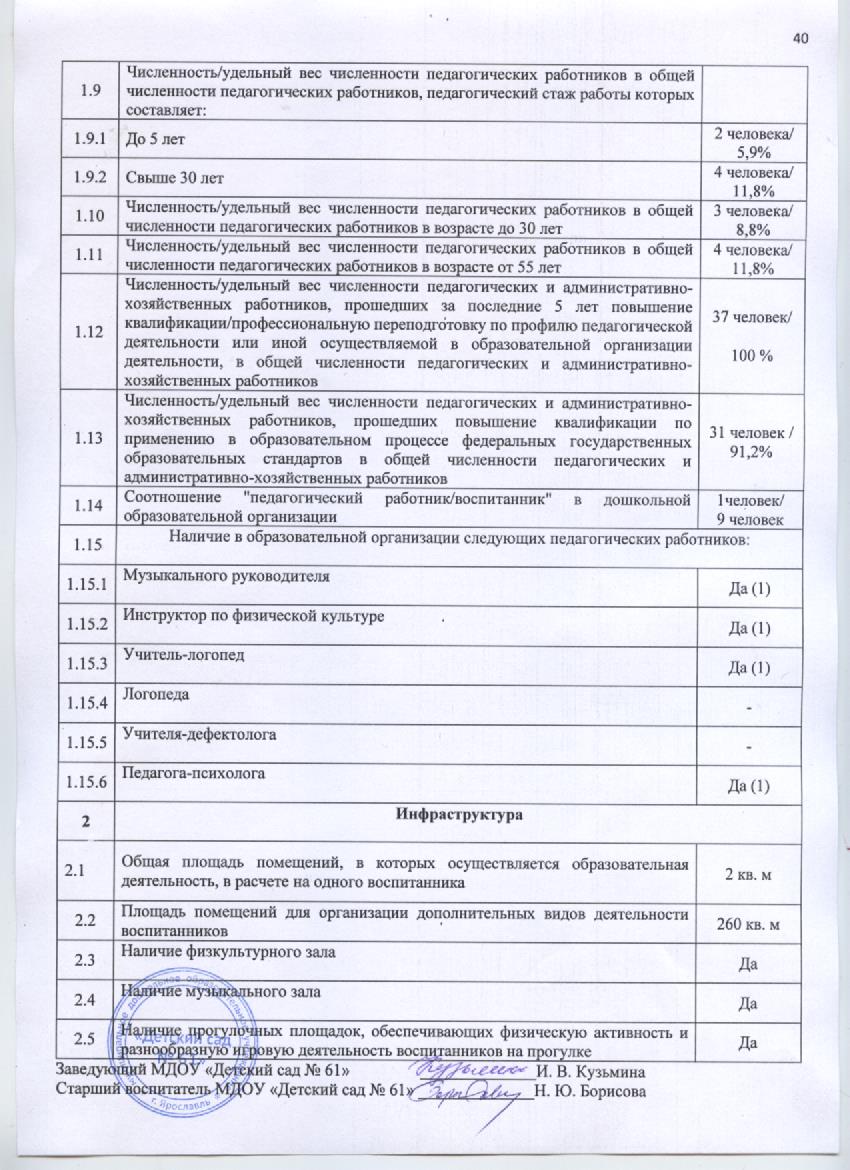 № п/пСодержаниеАналитическая частьАналитическая часть1.Информационная справка2.Оздоровительно-профилактическая деятельность ДОУ2.1.Анализ состояния здоровья воспитанников2.2.Анализ выполнения муниципального задания2.3.Анализ адаптации3.Образовательная деятельность3.1.Результаты освоения ООП ДОУ3.2.Анализ реализации ООП ДОУ по направлениям развития дошкольников3.2.1.Физическое развитие3.2.2.Социально-коммуникативное развитие3.2.3.Познавательное развитие3.2.4.Речевое развитие3.2.5.Художественно-эстетическое развитие3.3.Анализ готовности выпускников к обучению в школе3.4.Результаты анкетирования родительского состава ДОУ4.Методическая деятельность4.1.Характеристика кадрового обеспечения4.1.Итоги аттестации педагогических и руководящих работников ДОУ на квалификационные категории4.1.Повышение уровня профессиональной компетентности4.2.Научно-методическая обеспеченность образовательной деятельности в ДОУ4.3.Приоритетные направления деятельности ДОУ4.4.Инновационная деятельность ДОУ4.5.Творческая активность ДОУ5.Психолого-педагогическое взаимодействие ДОУ и семьи6.Административно-хозяйственные и материально-технические условия ДОУ7.Выводы, перспективыАнализ показателей деятельности ДОУАнализ показателей деятельности ДОУГруппыГруппыГруппыГруппыГруппыГруппыГруппыГруппыГруппыГруппыГруппыГруппыГруппы1234567891011121314ВсегоВозраст2-32-33-43-45-66-76-73-46-75-64-54-55-63-4Кол-во2226252425242423242522242117326 ГодГруппа 2014201420152015201620162017201720182018 ГодГруппа Кол-во%Кол-во%Кол-во%Кол-во%Кол-во%I--------10,3II24879,727385,828791,129391,629289,6III6320,24514,2288,9268,1329,8IV------10,3--V--------10,3Общее кол-во детей311100318100315100315100326100Год2014201420152015201620162017201720182018Кол-во ЧБДКол-во%Кол-во%Кол-во%Кол-во%Кол-во%Кол-во ЧБД185,81963711,73210247,3Год20142015201620172018ЗаболеваемостьКоличество случаевКоличество случаевКоличество случаевКоличество случаевСоматические770247,6%854263,6%991297%852262,1%616189%Инфекционные93 – 29,9%7021,6%5416,2%6018,5%175,2%Всего863924285,2%1045313%913280,9%633194,2%Год20142015201620172018Пропуски(в днях)18,017,316,216,311,5Показатели МЗ20142015201620172018Выполнение детодней74%71,5%68,2%68,9%69,1%Заболеваемость18,017,317,516,311,5Кол-во неболевших детей5236232929Индекс здоровья22,911,36,98,98,9Кол-во детей: всего311 чел.318 чел.315 чел.315 чел.326 чел.Выполнение детодней20142015201620172018Пропущено всего: (дней)2355725232 2661725074 24680%32,5%31,5%30,9%Пропущено по болезни:5730 5612 542053053764%9,7%9,5%4,7%Пропущено по прочим причинам (домашний режим, отпуск родителей, прогулы без уважительной причины): (дней)1782719620 211971976920916%38,1%36,4%26,2%Группы                                                 Показатель 1234567891011121314Итоговый показательОктябрь 2018 г.3.23.23.33.33.53.43.33.13.43.73.13.13.63.43.3% усвоения ООП ДОУ646466667068666068746262726866%Апрель 2019 г.4.94.94.84.84.84.94.94.94.94.94.94.94.84.84.86% освоения ООП ДОУ989896969698989898989898969697.2%УровниОктябрь 2018Октябрь 2018Апрель 2019Апрель 2019Кол-во детейВсегоКол-во детейВсего5 баллов7 чел.-2.1%304 чел. – 93.3% 281 чел. – 86.2%326 чел. – 100%4 балла127 чел.-39%304 чел. – 93.3% 45 чел. – 13.8%326 чел. – 100%3 балла170 чел.-51.1%304 чел. – 93.3% -326 чел. – 100%2 балла21 чел.-6.4%22 чел. – 6.7%--1 балл1 чел.- 0.3%22 чел. – 6.7%--Год2014-20152015-20162016-20172017-20182018-2019Год5-ти бальная система5-ти бальная система5-ти бальная система5-ти бальная системаПоказатель(в баллах)4,74,764,84,94,86%94%95,2%96%98%97,2%2014-20152015-20162016-20172017-20182018-2019УровеньВсего: 311 человекВсего: 307 человекВсего: 315  человекВсего:316 человекВсего: 326 чел.5 баллов230 чел. – 74,3%222 чел. –72,4%267 чел. – 84,8%286 чел. – 90%281 чел. – 86,2%4 балла73 чел. – 23,2%61 чел. –19,8%48 чел. – 15,2%28 чел. – 8,9%45 чел. – 13,8%3 балла8 чел. – 2,5%24 чел. –7,8%-1 чел.  – 0,3%-Итого:Всего: 311 чел. – 100%Всего: 307 чел. – 100%Всего: 315 чел. – 100%Всего: 316 чел. – 100%Всего: 326 чел. – 100%Направления развития/ группыДата1234567891011121314ИтогФизическое развитиеОкт. 20183.73.63.33.33.53.53.53.13.53.73.03.13.63.43.468%Физическое развитиеАпр. 20195.04.94.84.84.95.04.84.95.04.84.94.94.84.64.8697%Социально-коммуникативное развитиеОкт. 20183.13.63.43.43.53.53.33.03.43.73.13.13.63.43.468%Социально-коммуникативное развитиеАпр. 20194.94.94.84.85.04.94.94.95.04.94.95.04.94.84.998%Познавательное развитиеОкт. 20183.03.63.33.33.53.43.13.03.43.63.33.13.53.53.366%Познавательное развитиеАпр. 20194.94.94.84.84.74.84.84.94.94.84.94.94.74.64.896%Речевое развитиеОкт. 20183.23.73.43.43.43.43.33.03.43.63.03.03.73.33.366%Речевое развитиеАпр. 20194.84.94.84.84.74.84.94.94.94.84.84.84.94.74.896%Художественно-эстетическое развитиеОкт. 20183.13.63.43.43.53.53.53.03.43.73.03.33.73.43.468%Художественно-эстетическое развитиеАпр. 20194.94.94.84.84.94.94.84.95.04.84.94.84.84.84.8597%Направления развития/ группыДата1234567891011121314ИтогФизическое развитиеОкт. 20183.73.63.33.33.53.53.53.13.53.73.03.13.63.43.468%Физическое развитиеАпр. 20195.04.94.84.84.95.04.84.95.04.84.94.94.84.64.8697%УровниУровень развития основных видов движенийУровень развития основных видов движенийУровень развития физических качествУровень развития физических качествУровниОктябрь 2018Апрель 2019Октябрь 2018Апрель 2019Высокий5 баллов13%65%22%66% 4 балла30%35%30%34%Средний3 балла57%-48%-2 балла----Низкий1 балл----Всего детей326 человек326 человек326 человек326 человекНаправления развития/ группыДата1234567891011121314ИтогСоциально-коммуникативное развитиеОкт. 20183.13.63.43.43.53.53.33.03.43.73.13.13.63.43.468%Социально-коммуникативное развитиеАпр. 20194.94.94.84.85.04.94.94.95.04.94.95.04.94.84.998%Направления развития/ группыДата1234567891011121314ИтогПознавательное развитиеОкт. 20183.03.63.33.33.53.43.13.03.43.63.33.13.53.53.366%Познавательное развитиеАпр. 20194.94.94.84.84.74.84.84.94.94.84.94.94.74.64.896%Направления развития/ группыДата1234567891011121314ИтогРечевое развитиеОкт. 20183.23.73.43.43.43.43.33.03.43.63.03.03.73.33.366%Речевое развитиеАпр. 20194.84.94.84.84.74.84.94.94.94.84.84.84.94.74.896%Уровни ПоказателиФормирование словаряФормирование словаряГрамматический стройГрамматический стройЗвуковая культураЗвуковая культураСвязная речьСвязная речьУровни ПоказателиОкт. 2018Апр. 2019  Окт. 2018Апр. 2019Окт. 2018Апр. 2019Окт. 2018Апр.2019 4 балла32 чел.22,9%55 чел.38,7%32 чел.22,9%54 чел.38%21 чел.15%52 чел.36,6%32 чел.22,9%53 чел.37,3%3 балла52 чел.37,1%54 чел.38%52 чел.37,1%56 чел.39,4%51 чел.36,4%52 чел.36,6%46 чел.32,8%54 чел.38%2 балла56 чел.40%33 чел.23,3%56 чел.40%32 чел.22,6%65 чел.46,4%38 чел.26,8%62 чел.44,3%35 чел.24,7%1 балл----3 чел.2,2%---Всего детей140142140142140142140142Направления развития/ группыДата1234567891011121314ИтогХудожественно-эстетическое развитиеОкт. 20183.13.63.43.43.53.53.53.03.43.73.03.33.73.43.468%Художественно-эстетическое развитиеАпр. 20194.94.94.84.84.94.94.84.95.04.84.94.84.84.84.8597%УровеньДатаОктябрь 2018 г.Октябрь 2018 г.Апрель 2019 г.Апрель 2019 г.УровеньДатаКол-во чел.Итоговый показатель Кол-во детейИтоговый показатель Оптимальный10,4 %4717,1 %Высокий 7929,2 %11340,9 %Средний 15456,8 %11441,3 %Низкий 3713,6 %20,7 %Кол-во детей271 чел.100%276100%УровниОктябрь 2018 г.Апрель 2019 г.Оптимальный--Высокий61,4 %88,3 %Средний38,6 %11,7 %Низкий --№КритерииоценкиОтличноХорошо Удовл.Неудовл.Плохо 1Условия пребыванияребёнка в ДОУ216 чел. – 89,3%23 чел. – 9,5%3 чел. – 1,2%--2Отношение воспитателей и младших воспитателей к воспитанникам231 чел. – 95,5%11 чел. – 4,5%---3Обеспечение безопасности и здоровья ребенка во время пребывания в ДОУ197 чел. – 81,4% 40 чел. – 16,5%5 чел. – 2,1%--4Питание ребенка в ДОУ172 чел. – 71,1%61 чел. – 25,2%9 чел. – 3,7%--5Образование и развитие ребенка, подготовка к школе207 чел.- 85,5%33 чел. – 13,6%2 чел. –0,8%--6Приемлемость уровня дополнительных расходов, связанных с пребыванием ребенка в ДОУ196 чел. – 80,9%39 чел. – 16,1%7 чел. –2,9%--ГруппыГруппыГруппыГруппыГруппыГруппыГруппыГруппыГруппыГруппыГруппыГруппыГруппыГруппыВсего семей, принявших участие в анкетировании1234567891011121314Кол-семей1716211718182114201816191710242 – 74,2%ГодОбщее кол-во педагоговКол-во молодых специалистов%2014-201537 чел.25,42015-210637 чел.410,82016-201737 чел.25,4%2017-201836 чел.38,3%2018-201934 чел.38,8%Кол-вопедагоговДо 25До 30До 35До40До45До50Старше 502014-2015373334102122015-201637364410282016-20173727448482017-201836135467102018-20193423554510ГодКол-во педагоговДо5 лет5-10 лет10-15 лет15-20 летБолее 202014-2015378562162015-2016377562172016-2017372965152017-2018363756152018-201934285613Год Кол-во педагоговВысшееНеполное проф.Среднее проф.Сред. спец. непроф.2014-20153719 – 51,4%-17 – 45,9%1 – 2,7%2015-20163721 – 56,7%-16 – 43,2%-2016-20173719 – 51,4%-18 – 48,6%-2017-20183622 – 61%-14 – 39%-2018-20193421 – 61,7%-13 – 38,3%-№Фамилия, имя, отчествоДолжностьВыписка из приказаПрим.1. Грачёва Е. И.Учитель-логопед№ 02-14/03от 28.02.2019№Фамилия, имя, отчествоДолжностьВыписка из приказаПрим.1.Корельская О. И.Музыкальный руководитель№ 02-14/28от 28.12.2018№Фамилия, имя, отчествоДолжность№ приказа1.Ломакина С. В.Инструктор по физкультуре№ 85/1 от 10.09.20182.Сидяков Н. С.Инструктор по плаванию№ 92 от 25.11.20183.Гаджигасанова З. Б.ВоспитательМай 2019 ГодКол-во педагоговВысшаяПерваяСоответствиеБез категории2016-2017377 – 18,9%11 -29,7%8 – 21,6%11 – 29,7%2017-2018368 – 22,2%10 – 27,8%7 – 19,4%11 – 30,5%2018-2019348 – 23,5%10 – 29,4%10 – 29,4%6 – 17,6%Уч. годКол-во педагогов%2014-201522 чел.59,4%2015-201622 чел.59,4%2016-201718 чел.48,6%2017-201818 чел.50%2018-201918 чел.53%Уч. годКол-во педагогов(всего)Кол-во аттестуемых педагоговПовысили категорию2015-2016377 – 18,9%4 –10,8%2016-2017373 – 8,1%1 – 2,7%2017-2018365 – 13,8%3 –8,3%2018-2019345 – 14,7%0Место прохождения курсов2015-20162016-20172017-20182018-2019ГОУ ЯО ИРО (объём 16/72 часа)8532ГЦРО (объем 72/24 часа)5/12312Иное4---Всего18 – 48,6%7 – 18,9%6- 16,7%14 – 41,2%Дата проведенияМероприятиеЦельЗадачиОктябрь 2018Мастер-класс «Интеллектуальные игры: своевременно, эффективно, увлекательно»Повышение профессиональной компетентности воспитателей в вопросах использования инновационных игровых технологий для развития интеллектуально-творческих способностей воспитанников.Познакомить педагогов с элементами развивающей предметно-пространственной среды, направленной на развитие интеллектуальных способностей воспитанников.Создать условия для анализа собственной профессионально-педагогической деятельности, ориентированной на развитие интеллектуальных способностей дошкольников.Способствовать обмену опытом по использования инновационных игровых технологий для развития интеллектуально - творческих способностей воспитанниковВовлекать педагогов в интерактивное общение посредством деятельностного подхода к организации мастер-класса.Декабрь 2018"Современные образовательные технологии как средство воспитания успешного ребёнка"Стимулирование активности и повышение уровня профессиональной компетентности педагогов ДОУ по использованию современных педагогических технологийСоздать условия, мотивирующие педагогов на самообразование и саморазвитие.Сформировать представления о современных подходах к организации образовательной деятельности дошкольников в условиях реализации ФГОС ДО.Создать условия для анализа собственной профессиональной деятельности, направленной на поддержку инноваций и поиск эффективных форм и средств образования, и развития дошкольников.Способствовать формированию мотивации к поиску и внедрению в практику собственной профессиональной деятельности современных педагогических идей, способов решения педагогических задач в организации образовательной деятельности.Создать условия, способствующие обмену опытом педагогов-профессионалов.Февраль 2019Мастер-класс "Моделирование как средство логико-математического развития детей дошкольного возраста"Повышение профессиональной компетентности воспитателей в использовании технологии моделирования, как средства логико-математического развития детей дошкольного возраста.Познакомить педагогов с технологией наглядного моделирования Л.А.Венгера Сформировать понимание, что наглядное моделирование выступает как одна из общих интеллектуальных способностей, которая обнаруживается при решении широкого круга задач.Упражнять участников мастер-класса в создании модели.Март 2019Мастер-класс «Квест-игры в работе с родителями»Формирование у слушателей компетенции по использованию в профессиональной деятельности интерактивной игровой квест-технологии.Создать условия, способствующие обмену опытом педагогов. Сформировать у участников мастер-класс представления о квест-технологии и её применении в ДОУ. Создать условия, мотивирующие педагогов ДОУ на самосовершенствование, познание современных, эффективных технологий, обеспечивающих качество сотрудничества ДОУ и семьи. Привлечь внимание педагогов к проблемам современного родительства. Создать условия для отработки на практике использование квест-технологии. Содействовать практическому освоению навыков проектирования деятельности с использованием квест- технологии.МероприятияДатаРезультатГородской уровеньГородской уровеньГородской уровеньРейтинговый турнир по шахматам «Ярославский шахматист»Ноябрь 2018Участие (Щелкачёв В.)Городской конкурс новогодних игрушек «ЯрЁлка»Декабрь 20182 место(семья Михайловых)Конкурс рисунков «Мир вокруг нас»Ноябрь 2018Участие(Тютянова С. Н.)Городской турнир по шахматам «Ярославский шахматист»Январь 2019Участие(Щелкачёв В.)Городской творческий конкурс «Волшебная шляпа»Март 2019Участие(8 чел.)Районный уровеньРайонный уровеньРайонный уровеньКонкурс среди воспитанников ДОУ  «Интеллектуал 5+: «Шашечный виртуоз»Ноябрь 2018Участие(Золотарёва Н.)Спортивные соревнования «Я здоровье берегу – сам себе я помогу»Март 20191 место(команда «Здоровячок»Вокальный конкурс «Голос детства – 2019»Номинация «Моя любимая песенка»Апрель 2019Диплом 3 степени(Ансамбль «Веснушки»)Всероссийский уровеньВсероссийский уровеньВсероссийский уровеньМеждународный конкурс детского творчества «Мой весёлый снеговик» в номинации «Декоративно-прикладное творчество»Январь 2019Диплом лауреата 2 степени(Шмакова Алиса)Всероссийский творческий конкурс, посвящённый символу 2019 года «Свинка – символ Нового 2019 года»Январь 20191 место(Щелкачёв В.)Международный математический конкурс «Ребус»Февраль 2019Диплом 1 степени(Щелкачёв В.)Nп/пПоказателиЕдиница измерения1.Образовательная деятельность1.1Общая численность воспитанников, осваивающих образовательную программу дошкольного образования, в том числе:326 человек1.1.1В режиме полного дня (8 - 12 часов)326 человек1.1.2В режиме кратковременного пребывания (3 - 5 часов)2 человека1.1.3В семейной дошкольной группе-1.1.4В форме семейного образования с психолого-педагогическим сопровождением на базе дошкольной образовательной организации-1.2Общая численность воспитанников в возрасте до 3 лет67 человек1.3Общая численность воспитанников в возрасте от 3 до 8 лет259 человек1.4Численность/удельный вес численности воспитанников в общей численности воспитанников, получающих услуги присмотра и ухода:326 человек/100%1.4.1В режиме полного дня (8 - 12 часов)326 человек1.4.2В режиме продленного дня (12 - 14 часов)-1.4.3В режиме круглосуточного пребывания-1.5Численность/удельный вес численности воспитанников с ограниченными возможностями здоровья в общей численности воспитанников, получающих услуги:1 человек/0,3%1.5.1По коррекции недостатков в физическом и (или) психическом развитии-1.5.2По освоению образовательной программы дошкольного образования-1.5.3По присмотру и уходу1 человек/0,3%1.6Средний показатель пропущенных дней при посещении дошкольной образовательной организации по болезни на одного воспитанника11,5 дней1.7Общая численность педагогических работников, в том числе:34 человека1.7.1Численность/удельный вес численности педагогических работников, имеющих высшее образование21 человек/61,7%1.7.2Численность/удельный вес численности педагогических работников, имеющих высшее образование педагогической направленности (профиля)21 человек/61,7%1.7.3Численность/удельный вес численности педагогических работников, имеющих среднее профессиональное образование13 человек/38,3%1.7.4Численность/удельный вес численности педагогических работников, имеющих среднее профессиональное образование педагогической направленности (профиля)13 человек/38,3%1.8Численность/удельный вес численности педагогических работников, которым по результатам аттестации присвоена квалификационная категория, в общей численности педагогических работников, в том числе:18 человек/53%1.8.1Высшая8 человек / 23,5% 1.8.2Первая10 человек/29,4%